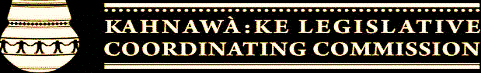 Legislation Request FormThis form is to be used when requesting the creation of or amendment(s) to  Kahnawà:ke legislation. All Kahnawà:ke Legislation must go through the Community Decision Making Process (CDMP).  Requests may be submitted by any community member, board representative, community organization, business or Mohawk Council of Kahnawà:ke (MCK) Council Chief.  Person(s) submitting the request must be: a) eighteen (18+) years or older; and b) listed on the Kanien’kehà:ka of Kahnawà:ke Registry.This form must be accompanied by documentation supporting the request. PRINT CLEARLY IN BLUE OR BLACK INKRequest for: NEW LEGISLATION AMENDMENT(S) TO EXISTING LEGISLATIONAPPLICANT INFORMATIONI am requesting on behalf of: SELF/COMMUNITY (Community member) BOARD OR ORGANIZATION Specify: ____________________________________________ BUSINESS Sector: ____________________________________________ MCK COUNCIL CHIEF Portfolio: ____________________________________________LEGISLATION TYPE (new legislation only)BACKGROUND INFORMATIONIf you require additional space for any of the following, please attach a separate sheet to this form. NEW LEGISLATIONAttach any supporting research/documentation.AMENDMENT(S) TO EXISTING LEGISLATIONAttach a copy of the sections/clauses currently in force.Attach any supporting research/documentation.Attach any supporting research/documentation.CERTIFICATION I understand that there may be other laws on the legislative calendar that have already been prioritized and that this request, if approved, may encounter delays when entering the CDMP.Please choose one of the options below: I agree to participate and lead the law through its categorized process.OR I do not agree to lead the law through its categorized process (Port Chief/Technician will take over lead).	 I certify that the information provided in this application is true and complete to the best of my knowledge.Signature: ______________________________________            Date:        _______________________________________SUBMISSIONPlease return the completed form along with all supporting documentation to:Kahnawà:ke Legislative Coordinating CommissionKLCC CoordinatorPO Box 720, Kahnawà:ke Mohawk TerritoryJ0L 1B0 OR Call 450-632-7500 to speak with a staff member from the KLCC for more information.SUPPORTING DOCUMENTATION examples/checklist: Did you remember to include?Name:(first)Phone:(last)Email:Address:Address:FOR OFFICE USE ONLYDefine the Purpose of the LegislationDefine the Scope of the LegislationSection(s) requiring amendment:Reason(s) for amendment(s):Recommended Revision(s) (for consideration only):Board/Organizational Authorization (as representative)Copy of sections/clauses needing amendmentSupporting research for new legislation/amendment (including suggested wording)Any supporting research for legislation (Type I or Type II) 